Genie A&E SpecificationWNVR18P5AI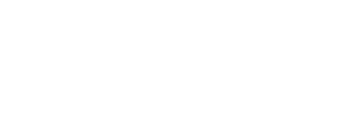 Edit as required – this document can be edited and merged where appropriate with other Genie specifier documents for a complete/bespoke solution.GeneralThis product shall be manufactured by a company whose quality system complies with ISO-9001.All systems and components shall have been thoroughly tested and proven in actual use.All systems and components shall be provided with comprehensive repair and spare replacement parts. All systems and components must be in compliance with FCC, CE and UKCA requirements.All materials supplied under this item shall be compliant with 802.3 Ethernet standards.Embedded Network Video RecorderThe network video recorder (NVR) shall be a high-quality recorder capable of recording as many as 8 IP cameras at no less than 4CIF. The recording resolution shall be up to 8MP on each channel simultaneously.The NVR shall support 1x HDMI and 1x VGA output. HDMI is simultaneous with VGA and support output up to 4K (3840 x 2160) resolution for HDMI and 1920 x 1080p for VGA.The NVR shall offer 4K synchronous playback, and support image capture and instant playback.The NVR shall be able to bookmark video clips, and offer search and playback by bookmarks, image search and event search, live view, and playback and provide fast switching between views.The NVR shall operate with third-party network cameras fully compliant to ONVIF specifications.The NVR shall include support for 1x 10TB and above HDD installation.The NVR shall be compatible with AutoNAT DDNS, and support remote monitoring on Immix and Sentinel (Monitor) platforms.The NVR shall support NTP (Network Time Protocol) and IP Manager search utility.The NVR shall have advanced motion detection and analytics, including a minimum of:Face picture databaseComputing capabilityFace picture searchDatabase managementFace picture addingExternal face picture enrolmentFace picture comparisonFace trackMap of face trackStatistic graph of face informationStatistic mode of face informationThe NVR shall support multi-user level management with password protection and secure dynamic password reset capability.The NVR will have the ability to be rack mounted.The NVR shall be capable of a full exportable system log that includes user operation, alarm logging/triggering and system condition. The NVR shall support 4K recording on every channel of the recorder simultaneously.The NVR shall support 1CH 8MP / 4CH 1080p (Live View/Playback) decoding capability.The NVR shall support live viewing and backup from NVMS2 client software, HTML5 supported browsers (firmware version 1.4.5 and above for HTML5 support) and Internet Explorer for all channels in one screen.The NVR shall support live adaption and be able to record mainstream and sub streams simultaneously to speed up remote playback.The NVR shall be able to support up to 8 split-screen live view on connected monitor, and support drag and drop directly to the live view window to automatically adjust displayed camera order.The NVR shall be able to provide a snapshot icon for manual capture during live view and playback.The NVR shall be able to fast forward playback footage at 16x speed or greater.The NVR shall be able to export and import the system configuration that includes connected IPC devices for easy deployment and management.The NVR shall adopt N9000 Linux based operating system to ensure high stability and security.Network Video Recorder SpecificationsGeneralPower Supply:		DC48V / 2.5AConsumption:		<15W (Without HDD and PoE power supply)Operating System:		Embedded LinuxRecording Resolution: 	8MP / 6MP / 5MP / 4MP / 3MP / 1080p / 1280x1024 / 960p / 720p / 960H / D1 / CIFVideo/Audio InputVideo Input:			Up to 8CH IPC, full ONVIF compliant inputsAudio Input:			Up to 8CH IPC audio inputVideo/Audio Output	HDMI Output Resolution:	HDMI: 3840×2160 @ 60fps / 3840×2160 @ 30fps 1920×1080 / 1280x1024 / 1024x768 VGA Output Resolution:	VGA: 1920x1080 / 1280x1024/1024x768Playback Resolution:	Live View / Playback: 1CH 8MP / 4CH 1080p Audio Output:		RCA x1 Two-way audio and local outputDual Stream:		SupportSynchronous 		8CH, up to 4KPlayback:Storage and BackupSATA:			1x SATA HDD up to 10TB for each diskLocal Backup:		USB thumb drive, USB mobile HDDNetwork Backup:		YesExternal InterfaceNetwork Interface:		RJ45 1000 Mbps x1Network Bandwidth:		80Mbps incoming bandwidthSerial Interfaces:		RS485 (Full-duplex), connect to PTZ or keyboardUSB Interface:		USB 2.0 x1, USB 3.0 x 1Alarm Input:			8CHAlarm Output:		4CHPhysical SpecificationsDimension (W x H x D):	300 x 249 x 45 mmRack Mountable:		YesEnvironmentalWorking Temperature:	-10°C~50°CWorking Humidity:		10%~90%Licensing and Support AgreementsRecorder shall require no licensing fees per channel or device, for basic software.Recorder shall require no software support agreements with the manufacturer.Free AutoNAT DDNS ServiceModelsWNVR18P5AI, Network Video RecorderWarranty3 years, parts and factory labour inclusive.